CCSM Telecon/Webex, 27 February 2018AttendeesE. Barkley, A. Crowson, W. Eddy, C. Haddow, H, Kelliher, J. Pietras, T. Pham, Y. Wang Agenda/Notes General Announcements Registration now openNIST Registration also required – no later than March 30thWelcome to the new CSS DAD  Action Item Status Reviewed actions due prior to spring 18 meetingsSome due dates updatedTGFT Updates/Status – not addressed General Work Plan Check Reviewed and added dates to general work plan – see diagram belowEvent sequence book needs work re planning datesConfiguration Profile UpdateWalked through configuration profile work being done in the DSNPerhaps some parameters that may not be in FRM?Question of can configuration profile work result in a fairly “flat” list of parameters along the lines of those shown?  (see diagram below)Walked through some of the updates to the updated technoteNoted that an exercise of how services are scheduled/service packages produced/FRM/CSTS monitored data should be worked to ensure that different service configurations (e.g, single aperture vs multiple apertures) is properly accommodatedA consideration of naming vs FRIN was discussed in the past in the CSTS WG; we may want to revisit this from a more global perspective as noted immediately above.It may be possible to consider “reserved” FRINs rather than having them be dynamic – this may help with standardized sets of configurations profiles AOBPlanning for S18 mtgs Identified likely joint sessions to haveCSTS WG – control architecture, configuration profiles/FRINs DDOR –  both from service management and TGFT points of view NAV WG – check re abstract event definition + new orbit events message projectDTN – exchange of information re standards that CSSM is producing that may be of use for DTN network management Next TeleconOur next teleconference is scheduled for March 20th.  Agenda will include planning for Spring 18 mtgs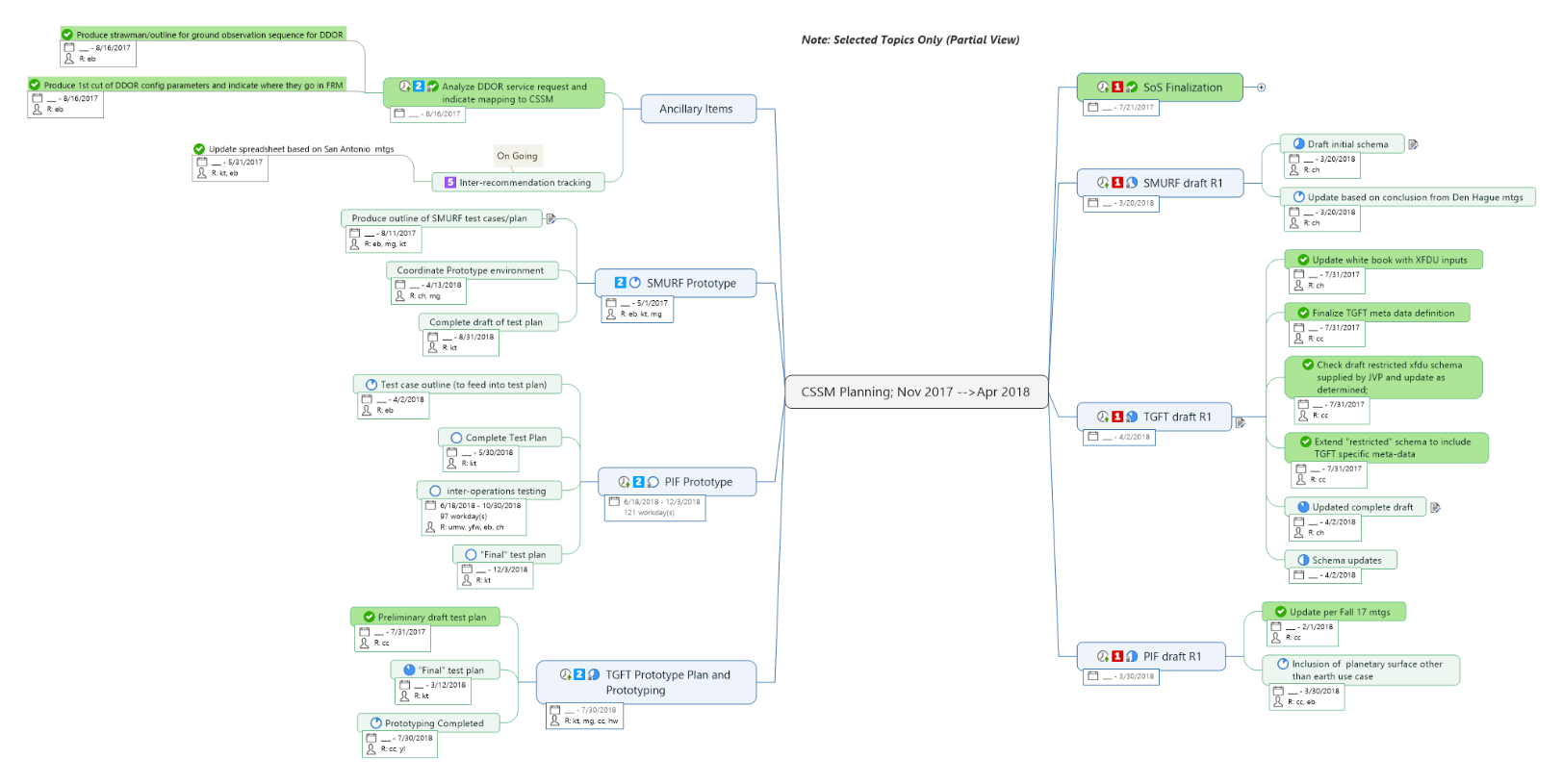 Partially Updated Work Plan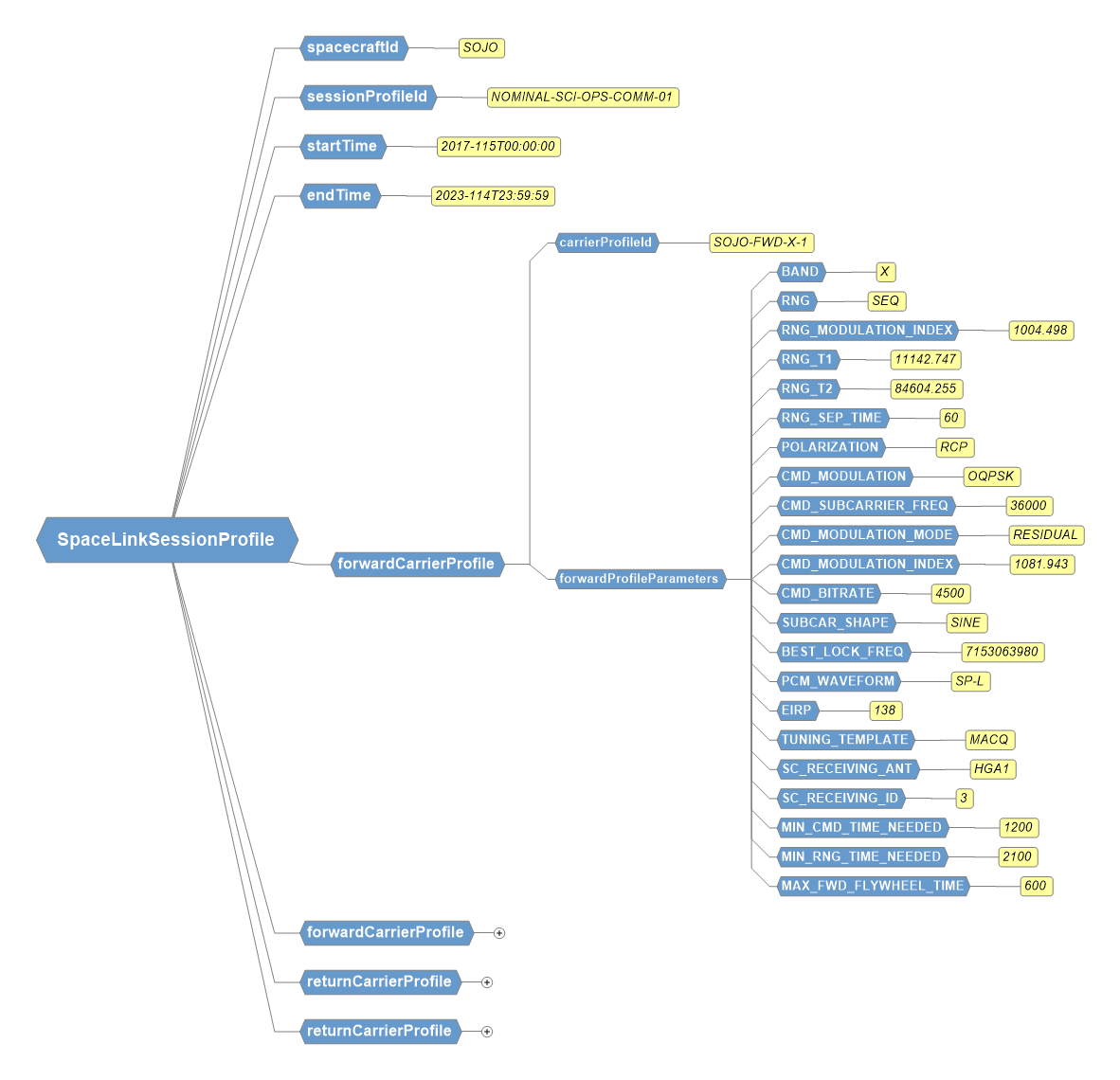 Sample of Configuration Profile Work from DSN